Publicado en Madrid el 23/11/2022 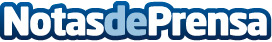 Franquicias Hoy incorpora la contratación online a través de su pasarela de pagoCon este nuevo sistema, desarrollado por la plataforma Stripe, el portal líder de las franquicias facilita a las empresas franquiciadoras el acceso a la contratación de la Ficha BásicaDatos de contacto:Ana Pertusa911592106Nota de prensa publicada en: https://www.notasdeprensa.es/franquicias-hoy-incorpora-la-contratacion_1 Categorias: Franquicias Comunicación Emprendedores E-Commerce Recursos humanos http://www.notasdeprensa.es